      ________________________________________________        Firma de Compromiso del Estudiante	Fecha: 30/08/2013     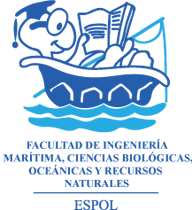 PARTE 1: ANALISIS CLADISTICO (30 puntos)Elaborar una matriz de las características morfológicas de las especies del género asignado (Phyllum Nematoda) (valorado en parte 2)Construir un Cladograma a partir de los caracteres taxonómicos (valorado en parte 2)Enlistar 10 caracteres : 5 cualitativos y 5 cuantitativos (mediciones morfométricas) (10 puntos)De los caracteres utilizados en su clave taxonómica mencione 5 características excluyentes y 5 integradoras (10 puntos)¿Cuántas especies (número) forman parte de su clave y qué tipo de clave elaboró) (5 puntos)Escoja una especie y describa 3 características sobresalientes de dicha especie. (5 puntos)PARTE 2: REPORTE DE DATOS : datos originales y/o estandarizadosEntrega impresa de clave (10 puntos) Entrega impresa de matriz  (5 puntos) Entrega impresa de cladograma (5 puntos)PARTE 3: CLAVES DE IDENTIFICACION: (50 puntos) Uso de clave elaborada por el estudiante.Mediante la descripción de especies, dibujos y mediciones, identificar 5 especies. 